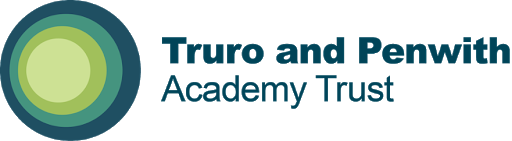 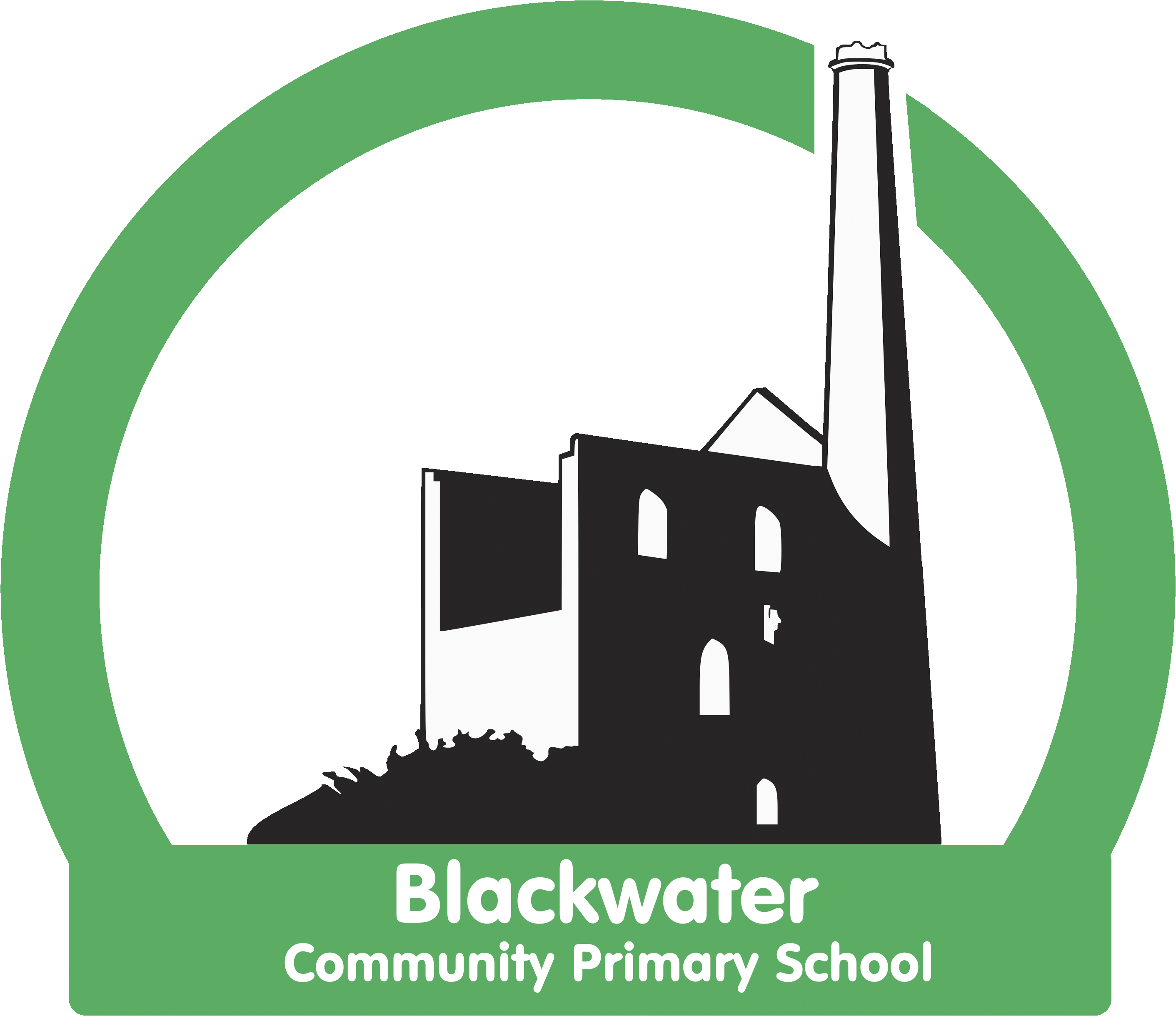 Blackwater Community Primary SchoolCOVID 19 Outbreak Plan September 2021 - 2022This plan is based on the contingency framework for managing local outbreaks of COVID-19, provided by the Department for Education (DfE).We will only implement some, or all, of the measures in this plan in response to recommendations provided by our local authority (LA), director of public health (DsPH), Public Health England (PHE) health protection team or the national government.It may be necessary to implement these measures in the following circumstances, for example:To help manage a COVID-19 outbreak within the schoolTo help managed a suspected COVID-19 outbreak within school (5 positive cases amongst pupils or staff who are likely to have mixed closely within a 10 day period and/or 10% of pupils or staff who are likely to have mixed closely test positive within a 10-day period. If COVID-19 infection rates in the community are extremely high, and other measures have failed to reduce transmissionAs part of a package of measures responding to a ‘variant of concern’ (VoC)We will adhere to national guidance on the reintroduction of shielding, which would apply to those on the shielded patient list (SPL).We will speak to individuals required to shield about additional protective measures in school or arrangements for home working or learning.If recommended, we will limit:Residential educational visitsOpen daysTransition or taster daysParents coming into schoolRequesting that parents wear masks when dropping off and collection children especially when on the school premisesWhole school assembliesStaggered startsMixing of childrenLive performancesAttendance restrictions will only be recommended as a last resort. If recommended, we will implement the measures in this section.In the first instance, we will stay open for:Vulnerable pupilsChildren of critical workersReception, Year 1 and Year 2 childrenIf further restrictions are recommended, we will stay open for:Vulnerable pupilsChildren of critical workersAll other pupils will be required to stay at home and will receive remote education.We will aim to deliver remote education that meets the same quality and quantity of education that pupils would receive in school, as outlined in our Remote Learning Plan on our website. The school will continue to provide food parcels provided by Autograph for pupils eligible for benefits-related free school meals while they are not attending school because of COVID-19 isolation guidelines. These food parcels will be delivered directly to eligible families within 24-48 hours of closure.We will limit access to before and after-school activities and wraparound care during term time and to those that need it most.We will communicate who will be eligible to attend once the restrictions are confirmed.We will review our child protection policy to make sure it reflects the local restrictions and remains effective.We will aim to have a trained DSL or deputy DSL on site wherever possible. If this is not possible they will be contactable by telephone and or email for advice. DSL support can also be sought through the MAT as the Safeguarding Lead for TPAT. When vulnerable pupils are absent, we will:Speak to parents/carers and, where applicable, social workers and the local authority, to work out the reason for absenceEncourage attendanceMake sure vulnerable pupils can access appropriate education and support while at homeMaintain contact, and check regularly that the pupil is able to access remote education provision.This policy was reviewed and received the agreement of the chair of Governors at the meeting in August 2021 and will be reviewed every year Signed Chair of Governors: Date August 21Signed Head Teacher: Date August 21November 2021 UpdateCases in school meant that we had to:go back to two bubbles, increased hand washing and face masks in shared spaces. Ventilation maintained through C02 monitors, air purifiers and windows opened at all times. December 2021 UpdateIncrease in cases within pupils and staff. Through decision making with PHE, DfE and TPAT, additional measures included: Closing the school for two days to carry out an enhanced clean (29th / 30th Nov)ECV member of staff to work from home until all cases subside. Parents to wear face masks when collecting children. Limited trips / visitors and after school activities to slow the spread. IntroductionShieldingOther Measures Attendance restrictions Eligibility to remain in school Education and support for pupils at homeWraparound CareSafeguarding Signed